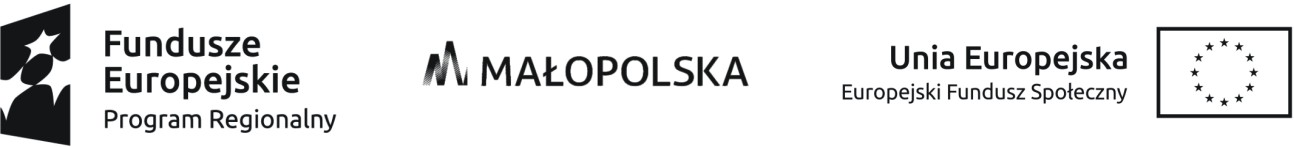 Lista rankingowa wniosków, które otrzymały pozytywną ocenę formalną Biznes Planu do projektu "Nowy Start III "złożonego w V naborze w Agencji Rozwoju Małopolski Zachodniej S.A.										20.10.2021 r.Lp.Numer EwidencyjnyPoprawny / niepoprawny formalnie120/NSIII/ARMZPOPRAWNY221/NSIII/ARMZPOPRAWNY322/NSIII/ARMZPOPRAWNY423/NSIII/ARMZPOPRAWNY